Урок 15Тема уроку: Електропровідність діелектриків.Мета: навчальна: поглибити знання учнів у вивчені електропровідності діелектриків.розвиваюча: розвивати логічне мислення та пам’ять учнів. Виховна: виховувати дисциплінованість, наполегливість, працьовитість. Тип уроку: вивчення нового матеріалу. Хід уроку:І. Організаційна частина.Вітання з учнями. Перевірка присутніх.ІІ. Актуалізація опорних знань.Слово викладача. Тема сьогоднішнього уроку «Електропровідність діелектриків». III. Формування нових знань.В природі немає такого матеріалу, який би в тій чи іншій мірі не проводив електричний струм. Поляризаційні процеси зміщення зв’язаних зарядів в речовині до моменту встановлення стану рівноваги протікають на протязі деякого часу, утворюючи поляризаційні струми, або струми зміщення у діелектриках.Електропровідність діелектриків має дві характерні особливості. Перша особливість полягає в тому, що струм витоку має об’ємну та поверхневу складову. Струм, що протікає через об’єм діелектрика називається об’ємним, а струм, що протікає по поверхні діелектрика називається поверхневим. Так як ці струми сумірні за величиною, то при вивченні електропровідності діелектриків необхідно враховувати як об’ємну так і поверхневу складову струму витоку [1]:						[1] – об’ємна складова струму витоку, А; – поверхнева складова струму витоку, А.Другою характерною особливістю електропровідності діелектриків є спадання струму із плином часу, після прикладення постійної напруги до діелектрика. При підключенні постійної напруги струм в діелектрику спочатку стрімко зростає, а потім поступово зменшується до усталеного значення (рисунок 1).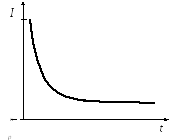 Рис. 1 Спадання струму з плином часуЕлектропровідність діелектриків в більшості випадків має іонний характер, тобто носіями зарядів є іони. Електропровідність матеріалу залежить від його агрегатного стану.Електропровідність газів пояснюється кінетичною теорією газів, за якою усі вільні електрони та іони знаходяться у неперервному хаотичному тепловому русі. Прикладення напруги створює направлений рух вільних зарядів – електричний струм, або струм витоку.На рисунку 2 показана залежність струму витоку від прикладеної напруги. На першій ділянці кривої до напруги  яка відповідає слабким електричним полям, струм витоку дуже малий і пропорційний напруженості – число направлених зарядів зростає із зростанням прикладеної напруги. По мірі зростання прикладеної напруги наступає насичення – усі утворені заряди досягають своїх електродів і струм перестає залежати від напруги (ділянка Uн-Uк). Значне збільшення прикладеної напруги до критичного значення Uк приводить до появи великої кількості вільних електронів (явище ударної іонізації), що супроводжується різким збільшенням струму витоку. Для повітря при нормальних умовах Uк= 10 МВ/м.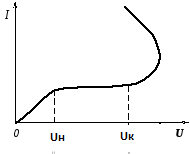 Рис. 2 Залежність струму витоку у газах від прикладеної напругиЕлектропровідність рідких діелектриків пов’язана із будовою молекул і в значній мірі залежить від домішок що присутні в діелектрику. Струм в рідині обумовлюється не тільки рухом іонів, а й рухом великих колоїдних часток. Полярні рідини мають підвищену електропровідність в порівнянні із неполярними, а сильно полярні рідини можуть розглядатися як провідники. Очищення діелектриків знижує їх електропровідність.Залежність струму витоку від напруженості поля для чистих рідин така ж як і у газів (рисунок 2). Для ізоляційних рідин з домішками відсутня ділянка насичення. Електропровідність твердих тіл визначається рухом іонів як діелектрика, так і його домішок. Для твердих діелектриків характерна залежність струму, що протікає через діелектрик від часу його прикладення (рис. 3).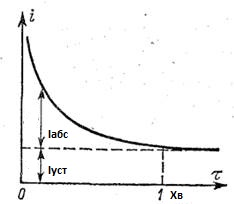 Рис. 3 Електропровідність твердих тілСтрум після включення діелектрика під постійну напругу з плином часу зменшується і досягає сталого значення. Частина струму, що зменшується з часом, називається струмом абсорбції (абсолютна різниця між початковим та кінцевим струмом витоку). Цей струм зумовлений різними видами поляризації.Усталене значення струму через діелектрик спричиняється зарядами, які рухаються через увесь діелектрик і іонізуються біля електродів.За усталеним значенням струму оцінюють провідність діелектрика. Опір діелектрика визначається за формулою [2]:					[2]Де U– прикладена напруга, В;І – струм, що спостерігається, А;Іабс – сума струмів, що викликані поляризаціями; – струм усталеної провідності, А.Питомим об’ємним опором v називається опір куба матеріалу з ребром 1 м (рис. 4), коли напруга прикладається до двох його протилежних граней: 					[3]де  – об’ємний опір зразка матеріалу постійному струму, Ом;S – площа електродів, що знаходяться в контакті із зразком, м2;h – товщина зразка, м.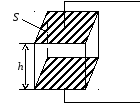 Рис.4 – Схема для визначення питомого об’ємного опору діелектрикаПитомим поверхневим опором s називається опір квадрата будь-якої величини, на поверхні матеріалу (рис. 5), причому струм проходить через дві протилежні сторони квадрата:						[3]де Rs – поверхневий опір зразка матеріалу, Ом;h – відстань між електродами, м;l – довжина електроду, м.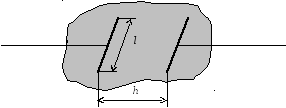 Рис. 5 Схема для визначення питомого поверхневого опору діелектрикаПитомий поверхневий опір rs вимірюється в Ом, і залежить від стану поверхні матеріалу (зволоження, утворення плівок, забрудненості).Питомі опори rv та rs залежать від зміни вологості і температури. При підвищенні вологості вони (опори) зменшуються.Також питомий опір діелектриків залежить від температури. Для більшості діелектриків він зменшуються із підвищенням температури. Ця залежність характеризується температурним коефіцієнтом питомого опору ТК ():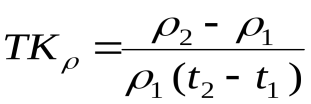 Де r2, r1 – питомі електричні опори матеріалу відповідно при температурі t2 та t1.IV. Узагальнення та систематизація знаньЩо таке поверхневий струм?Що таке об’ємний струм?Електропровідність твердих тіл.IV. Узагальнення та систематизація знаньНа уроці було розглянено процес електропровідність діелектриків. Учні засвоїли електропровідність газів і твердих тіл.V. Домашнє завдання. 1. Написати конспект. 2. Відповісти на запитання. Фото конспекту та відповіді на запитання відправляти на електронну пошту vikusia133@ukr.net.